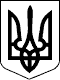 Україна	ЧОРТКІВСЬКА  МІСЬКА  РАДА48500 вул. Тараса Шевченка, буд. . Чортків, Тернопільська обл.  тел. (03552) 2-27-98, 2-06-35, факс 2-03-85  www.chortkiv.org.ua E-mail: MOED@chortkiv.org.ua   Код ЄДРПОУ 24636045  Інформація по проведених капітальних видатках  за ІІІ квартал 2017 року Чортківської міської ради Начальниквідділу бухгалтерськогообліку та звітності        апарату ЧМР						О.Ю.НовосядлаСумаРозшифровка по капвидаткахПридбання обладнання і предметів довгострокового користування0110170/311083499,00ххВідеокамера 311012900,00Відеокамера Panasonic HOV V7601х12900Персональний комп’ютер311012000,00Персональний комп’ютер1х12000Фотоапарат311014499,00Фотоапарат NIKON D33001х14499Двері дерев’яні двохстворчасті з ковкою311012660,00Двері дерев’яні двохстворчасті з ковкою1х12660Диван31108800,00Диван1х8800Сейфи311022640,00Сейфи2х22640Капітальний ремонт0110170/3132167173,00хх3132123014,00Капітальний ремонт по заміні вікон фасаду будівлі313244159,00Капітальний ремонт влаштування сходів до приміщення міської радиРеконструкція та реставрація0110170/3142102856,00хх314216750,00Проектно-кошторисна документація по реконструкції ганку зі сходами головного входу314263209,00Влаштування сходів до приміщення міської ради314222897,00Аванс для реконструкції ганку зі сходамиДослідження і розробки0118600/22811459,50хх22811459,50Виготовлення технічної документаціїПридбання обладнання і предметів довгострокового користування0118600/311058300,00ххПринтери311012700,00Принтер Canon i-Sensis MF 2442х6350Персональний комп’ютер311012000,00Персональний комп’ютер1х12000Джерело безперебійного живлення311013950,00Джерело безперебійного живлення1х13950Ноутбук311010750,00Ноутбук Acer Aspire ES1х10750Системний блок31108900,00Системний блок1х8900Реконструкція та реставрація0118600/314288499,24хх314250997,24Виготовлення проектно-кошторисної документації на капітальний ремонт міської ратуші314233589,00Технічний висновок на виготовлення проектно-кошторисної документації31423913,00Підготовчий етап охорониДослідження і розробки0117310/228111380,23хх228111380,23Геодезична зйомкаДослідження і розробки0116430/2281709522,69хх228119522,69Детальний план території будівництва228151000,00Генеральний план міста2281597000,00Цифрові інженерно-топографічні плани для генерального плану міста228142000,00Характеристика сучасного стану інженерно-транспортної інфраструктури, житлового фонду для генерального плану містаПридбання обладнання і предметів довгострокового користування0117820/311012800,00хх311012800,00Пристрій автоматичний системи оповіщення1х12800,00